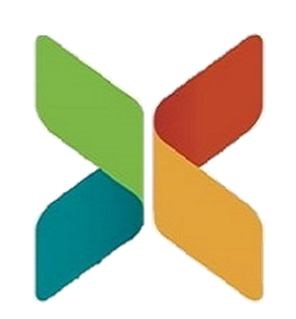 Védőoltással a fertőző agyhártyagyulladás és szepszis ellen Tájékoztatjuk a Tisztelt Szülőket, hogy a Budapest Főváros X. kerület Kőbányai  Önkormányzat Képviselő-testülete a támogatott oltások körét bővítette a  meningococcus baktérium által okozott fertőző agyhártyagyulladás és szepszis  elleni négykomponensű védőoltással. A 2017. évben ingyenes védőoltásra az a kőbányai lakóhellyel rendelkező és lakóhelyén életvitelszerűen tartózkodó gyermek jogosult, aki a 2016. évben töltötte be a 10. életévét. A védőoltás igénylése iránti kérelmet 2017. január 1-jétől – 2017. február 15-éig lehet benyújtani a Kőbányai Önkormányzat Humánszolgáltatási Főosztály Szociális és Egészségügyi Osztályán. Bővebb információt a 4338-332-es telefonszámon Barta Erika egészségügyi referens nyújt.  	A védőoltásról tájékoztató és a jelentkezési lap elérhető a www.kobanya.hu 	honlapon. 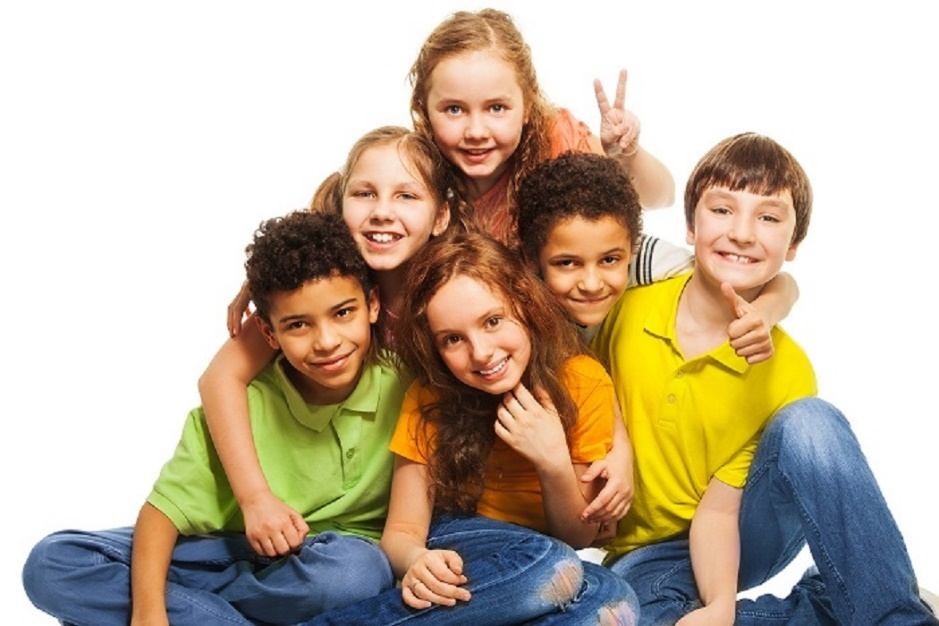 